Cirkus i Väst presenterarCAROUSELAV OCH MED SILEAText för hemsida, sociala medier, annonsunderlag med mera:En rad, 85 tecken inklusive blanksteg:En varm och rolig föreställning med lindans och cirkuskonster. Passar alla från 5 år.Lång text, 408 tecken inkl blanksteg:  Carousel av och med Silea är en varm och rolig föreställning för hela familjen. Det blir lindans och balansgång på flaskor, dessutom har hon med sig en pratande katt!Silea tog examen vid Statens balett- och cirkusskola i Berlin och är en artist av absolut världsklass. Hon har turnerat runt med sin gatuvarieté i många år och har nu satt ihop de bästa bitarna till en varietéföreställning för familjepublik. CAROUSEL / AV OCH MED SILEA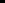 Föreställningslängd ca 30 min, ingen paus.Presenteras av Cirkus i Väst i samarbete med Västra Götalandsregionen och Riksteatern Väst.Tagga gärna: Cirkus i Väst, Riksteatern Väst, Västra Götalandsregionen och Silea i det ni publicerar på sociala medier. 